Муниципальное общеобразовательное учреждение
«Солохинская средняя общеобразовательная школа
Белгородского района Белгородской области»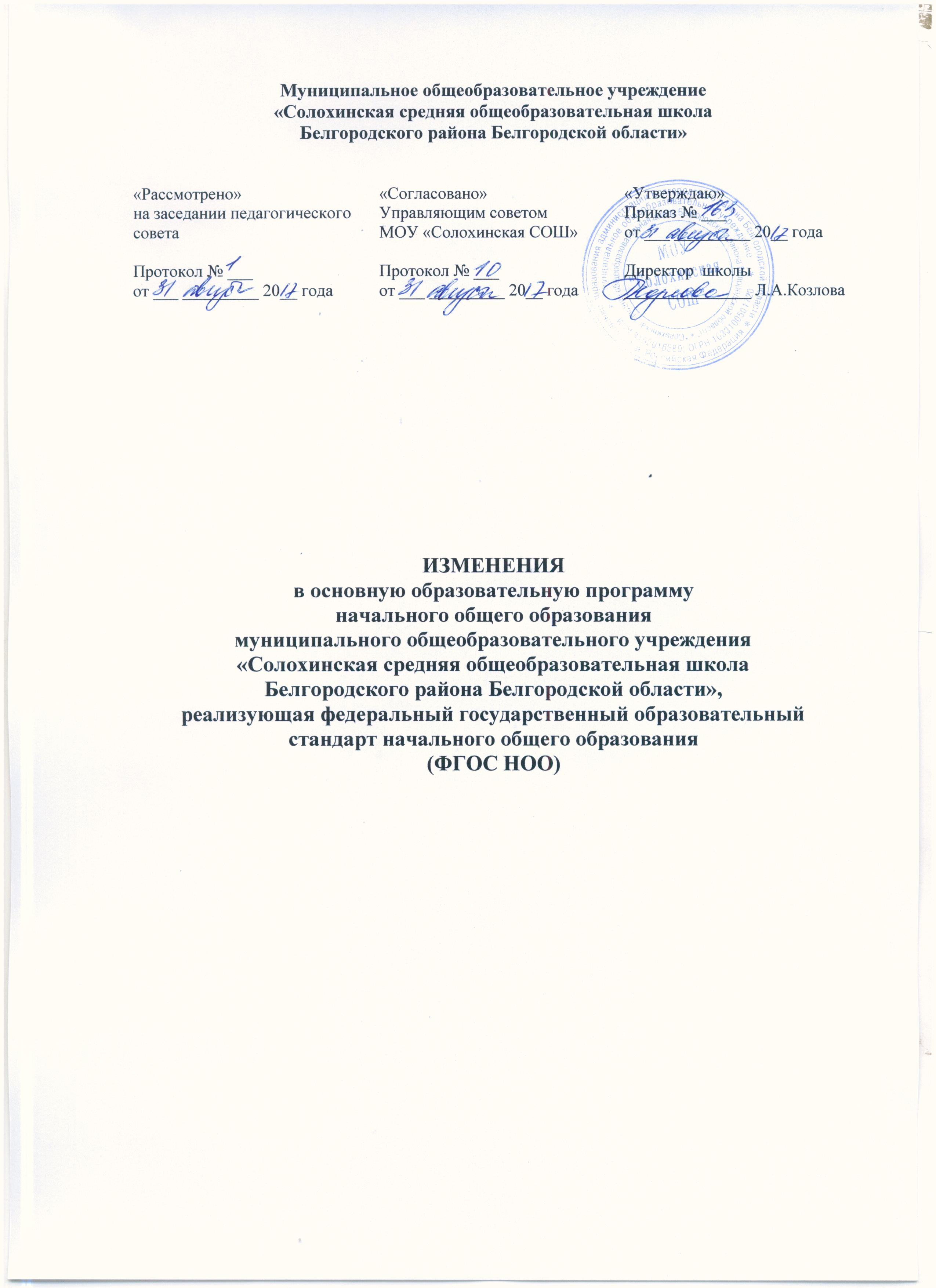 ИЗМЕНЕНИЯ в основную образовательную программу
начального общего образования
муниципального общеобразовательного учреждения
«Солохинская средняя общеобразовательная школа
Белгородского района Белгородской области», 
реализующая федеральный государственный образовательный 
стандарт начального общего образования(ФГОС НОО)
На основании приказа Министерства образования и науки РФ от 06.10.2009 № 373 «Об утверждении и введении в действие ФГОС НОО» с изменениями и дополнениями от 26.11.2010 года № 1241; 22.12.2011 № 2357; 18.12.2012 № 1060; 29.12 2014 № 1643; 31.12.2015 № 1576 внесены изменения в основную образовательную программу начального общего образования в разделы:ЦЕЛЕВОЙ РАЗДЕЛПланируемые результаты освоения обучающимися основной образовательной программы начального общего образования1.2.2.2.1.Родной язык и литературное чтение на родном языкеРодной язык: воспитание ценностного отношения к родному языку как хранителю культуры, включение в культурно-языковое поле своего народа, формирование первоначальных представлений о единстве и многообразии языкового и культурного пространства России, о языке как основе национального самосознания; обогащение активного и потенциального словарного запаса, развитие у обучающихся культуры владения родным языком в соответствии с нормами устной и письменной речи, правилами речевого этикета; формирование первоначальных научных знаний о родном языке как системе и как развивающемся явлении, о его уровнях и единицах, о закономерностях его функционирования, освоение основных единиц и грамматических категорий родного языка, формирование позитивного отношения к правильной устной и письменной родной речи как показателям общей культуры и гражданской позиции человека; овладение первоначальными умениями ориентироваться в целях, задачах, средствах и условиях общения, формирование базовых навыков выбора адекватных языковых средств для успешного решения коммуникативных задач; овладение учебными действиями с языковыми единицами и умение использовать знания для решения познавательных, практических и коммуникативных задач.Литературное чтение на родном языке: понимание родной литературы как одной из основных национально - культурных ценностей народа, как особого способа познания жизни, как явления национальной и мировой культуры, средства сохранения и передачи нравственных ценностей и традиций; осознание значимости чтения на родном языке для личного развития; формирование представлений о мире, национальной истории и культуре, первоначальных этических представлений, понятий о добре и зле, нравственности; формирование потребности в систематическом чтении на родном языке как средстве познания себя и мира; обеспечение культурной самоидентификации; использование разных видов чтения (ознакомительное, изучающее, выборочное, поисковое); умение осознанно воспринимать и оценивать содержание и специфику различных текстов, участвовать в их обсуждении давать и обосновывать нравственную оценку поступков героев;достижение необходимого для продолжения образования уровня читательской компетентности, общего речевого развития, то есть овладение техникой чтения вслух и про себя, элементарными приемами интерпретации, анализа и преобразования художественных, научно-популярных и учебных текстов с использованием элементарных литературоведческих понятий;осознание коммуникативно-эстетических возможностей родного языка на основе изучения выдающихся произведений культуры своего народа, умение самостоятельно выбирать интересующую литературу; пользоваться справочными источниками для понимания и получения дополнительной информации.1.2.2.6. Основы религиозных культур и светской этикиПланируемые результаты освоения предметной области «Основы религиозных культур и светской этики» включают общие результаты по предметной области (учебному предмету) и результаты по каждому учебному модулю с учетом содержания примерных рабочих программ по Основам православной культуры, Основам исламской культуры, Основам буддийской культуры, Основам иудейской культуры, Основам мировых религиозных культур, Основам светской этики.Общие планируемые результаты.В результате освоения каждого модуля курса выпускник научится: понимать значение нравственных норм и ценностей для достойной жизни личности, семьи, общества; поступать в соответствии с нравственными принципами, основанными на свободе совести и вероисповедания, духовных традициях народов России, общепринятых в российском обществе нравственных нормах и ценностях; осознавать ценность человеческой жизни, необходимость стремления к нравственному совершенствованию и духовному развитию; развивать первоначальные представления о традиционных религиях народов России (православии, исламе, буддизме, иудаизме), их роли в культуре, истории и современности, становлении российской государственности, российской светской (гражданской) этике, основанной на конституционных обязанностях, правах и свободах человека и гражданина в Российской Федерации; ориентироваться в вопросах нравственного выбора на внутреннюю установку личности поступать согласно своей совести;Планируемые результаты по учебным модулям.Основы православной культурыВыпускник научится: раскрывать содержание основных составляющих православной христианской культуры, духовной традиции (религиозная вера, мораль, священные книги и места, сооружения, ритуалы, обычаи и обряды, религиозный календарь и праздники, нормы отношений между людьми, в семье, религиозное искусство, отношение к труду и др.);ориентироваться в истории возникновения православной христианской религиозной традиции, истории её формирования в России;на примере православной религиозной традиции понимать значение традиционных религий, религиозных культур в жизни людей, семей, народов, российского общества, в истории России;излагать свое мнение по поводу значения религии, религиозной культуры в жизни людей и общества;соотносить нравственные формы поведения с нормами православной христианской религиозной морали;осуществлять поиск необходимой информации для выполнения заданий; участвовать в диспутах, слушать собеседника и излагать свое мнение; готовить сообщения по выбранным темам.Выпускник получит возможность научиться:развивать нравственную рефлексию, совершенствовать морально-нравственное самосознание, регулировать собственное поведение на основе традиционных для российского общества, народов России духовно-нравственных ценностей;- устанавливать взаимосвязь между содержанием православной культуры и поведением людей, общественными явлениями;выстраивать отношения с представителями разных мировоззрений и культурных традиций на основе взаимного уважения прав и законных интересов сограждан; акцентировать внимание на религиозных, духовно-нравственных аспектах человеческого поведения при изучении гуманитарных предметов на последующих уровнях общего образования.Основы исламской культурыВыпускник научится: раскрывать содержание основных составляющих исламской культуры, духовной традиции (религиозная вера, мораль, священные книги и места, сооружения, ритуалы, обычаи и обряды, религиозный календарь и праздники, нормы отношений между людьми, в семье, религиозное искусство, отношение к труду и др.); ориентироваться в истории возникновения исламской религиозной традиции, истории её формирования в России; на примере исламской религиозной традиции понимать значение традиционных религий, религиозных культур в жизни людей, семей, народов, российского общества, в истории России; излагать свое мнение по поводу значения религии, религиозной культуры в жизни людей и общества; соотносить нравственные формы поведения с нормами исламской религиозной морали; осуществлять поиск необходимой информации для выполнения заданий; участвовать в диспутах, слушать собеседника и излагать свое мнение; готовить сообщения по выбранным темам.Выпускник получит возможность научиться:развивать нравственную рефлексию, совершенствовать морально-нравственное самосознание, регулировать собственное поведение на основе традиционных для российского общества, народов России духовно-нравственных ценностей;устанавливать взаимосвязь между содержанием исламской культуры и поведением людей, общественными явлениями;выстраивать отношения с представителями разных мировоззрений и культурных традиций на основе взаимного уважения прав и законных интересов сограждан;- акцентировать внимание на религиозных, духовно-нравственных аспектах человеческого поведения при изучении гуманитарных предметов на последующих уровнях общего образования.Основы буддийской культурыВыпускник научится:раскрывать содержание основных составляющих буддийской культуры, духовной традиции (религиозная вера, мораль, священные книги и места, сооружения, ритуалы, обычаи и обряды, религиозный календарь и праздники, нормы отношений между людьми, в семье, религиозное искусство, отношение к труду и др.);ориентироваться в истории возникновения буддийской религиозной традиции, истории её формирования в России;на примере буддийской религиозной традиции понимать значение традиционных религий, религиозных культур в жизни людей, семей, народов, российского общества, в истории России;излагать свое мнение по поводу значения религии, религиозной культуры в жизни людей и общества;соотносить нравственные формы поведения с нормами буддийской религиозной морали;осуществлять поиск необходимой информации для выполнения заданий; участвовать в диспутах, слушать собеседника и излагать свое мнение; готовить сообщения по выбранным темам.Выпускник получит возможность научиться:развивать нравственную рефлексию, совершенствовать морально-нравственное самосознание, регулировать собственное поведение на основе традиционных для российского общества, народов России духовно-нравственных ценностей;устанавливать взаимосвязь между содержанием буддийской культуры и поведением людей, общественными явлениями;выстраивать отношения с представителями разных мировоззрений и культурных традиций на основе взаимного уважения прав и законных интересов сограждан; акцентировать внимание на религиозных, духовно-нравственных аспектах человеческого поведения при изучении гуманитарных предметов на последующих уровнях общего образования.Основы иудейской культурыВыпускник научится: раскрывать содержание основных составляющих иудейской культуры, духовной традиции (религиозная вера, мораль, священные книги и места, сооружения, ритуалы, обычаи и обряды, религиозный календарь и праздники, нормы отношений между людьми, в семье, религиозное искусство, отношение к труду и др.); ориентироваться в истории возникновения иудейской религиозной традиции, истории её формирования в России; на примере иудейской религиозной традиции понимать значение традиционных религий, религиозных культур в жизни людей, семей, народов, российского общества, в истории России; излагать свое мнение по поводу значения религии, религиозной культуры в жизни людей и общества;соотносить нравственные формы поведения с нормами иудейской религиозной морали;осуществлять поиск необходимой информации для выполнения заданий; участвовать в диспутах, слушать собеседника и излагать свое мнение; готовить сообщения по выбранным темам.Выпускник получит возможность научиться:развивать нравственную рефлексию, совершенствовать морально-нравственное самосознание, регулировать собственное поведение на основе традиционных для российского общества, народов России духовно-нравственных ценностей;устанавливать взаимосвязь между содержанием иудейской культуры и поведением людей, общественными явлениями;выстраивать отношения с представителями разных мировоззрений и культурных традиций на основе взаимного уважения прав и законных интересов сограждан;- акцентировать внимание на религиозных, духовно-нравственных аспектах человеческого поведения при изучении гуманитарных предметов на последующих уровнях общего образования. 	Выпускник научится: раскрывать содержание основных составляющих мировых религиозных культур (религиозная вера и мораль, священные книги и места, сооружения, ритуалы, обычаи и обряды, религиозные праздники и календари, нормы отношений людей друг к другу, в семье, религиозное искусство, отношение к труду и др.); ориентироваться в истории возникновения религиозных традиций православия, ислама, буддизма, иудаизма, истории их формирования в России; понимать значение традиционных религий, религиозных культур в жизни людей, семей, народов, российского общества, в истории России; излагать свое мнение по поводу значения религии, религиозной культуры в жизни людей и общества; соотносить нравственные формы поведения с нормами религиозной морали; осуществлять поиск необходимой информации для выполнения заданий; участвовать в диспутах, слушать собеседника и излагать свое мнение; готовить сообщения по выбранным темам.Выпускник получит возможность научиться: развивать нравственную рефлексию, совершенствовать морально-нравственное самосознание, регулировать собственное поведение на основе традиционных для российского общества, народов России духовно-нравственных ценностей;устанавливать взаимосвязь между содержанием религиозной	культуры иповедением людей, общественными явлениями;выстраивать отношения с представителями разных мировоззрений	и культурныхтрадиций на основе взаимного уважения прав и законных интересов сограждан; акцентировать внимание на религиозных духовно-нравственных аспектах человеческого поведения при изучении гуманитарных предметов на последующих уровнях общего образования.Основы светской этикиВыпускник научится:- раскрывать содержание основных составляющих российской светской (гражданской) этики, основанной на конституционных обязанностях, правах и свободах человека и гражданина в Российской Федерации (отношение к природе, историческому и культурному наследию народов России, государству, отношения детей и родителей, гражданские и народные праздники, трудовая мораль, этикет и др.);на примере российской светской этики понимать значение нравственных ценностей, идеалов в жизни людей, общества;излагать свое мнение по поводу значения российской светской этики в жизни людей и общества;соотносить нравственные формы поведения с нормами российской светской (гражданской) этики;осуществлять поиск необходимой информации для выполнения заданий; участвовать в диспутах, слушать собеседника и излагать свое мнение; готовить сообщения по выбранным темам.Выпускник получит возможность научиться: развивать нравственную рефлексию, совершенствовать морально-нравственное самосознание, регулировать собственное поведение на основе общепринятых в российском обществе норм светской (гражданской) этики;устанавливать взаимосвязь между содержанием российской светской этики и поведением людей, общественными явлениями;выстраивать отношения с представителями разных мировоззрений и культурных традиций на основе взаимного уважения прав и законных интересов сограждан; - акцентировать внимание на нравственных аспектах человеческого поведения при изучении гуманитарных предметов на последующих уровнях общего образования.3.ОРГАНИЗАЦИОННЫЙ РАЗДЕЛ3.1. Учебный план начального общего образованияУчебный план 1-4 классов МОУ «Солохинская СОШ» (обеспечивающий реализацию ООП НОО  в соответствии с требованиями ФГОС)УМК «Школа России» (недельный)Учебный план 1-4 классов МОУ «Солохинская СОШ» (обеспечивающий реализацию ООП НОО  в соответствии с требованиями ФГОС)УМК «Школа России» (годовой)3.1.1. Объём внеурочной деятельности для обучающихся на уровень начального общего образованияПлан внеурочной деятельностиначального общего образования   МОУ «Солохинская средняя общеобразовательная школа Белгородского района Белгородской области» (недельный)Программы по внеурочной деятельности, реализуемые на уровненачального общего образования МОУ «Солохинская средняя общеобразовательная школаБелгородского района Белгородской области» Программы внеурочной деятельности Календарный учебный график  начального общего образованияПродолжительность учебного года:для	2-4 классов (ФГОС НОО)- 34 учебные недели,для	1 класса - 33 учебные недели.Учебный год представлен следующими учебными периодами: учебные четверти.1.Продолжительность уроков: 2-4 классы - 40мин.В	1 классе с целью реализации «ступенчатого» метода	постепенного наращиванияучебной	нагрузки, в соответствии с п. 10.10. СанПиН	2.4.2.2821-10,	обеспечиваетсяорганизация адаптационного периода (письмо МО РФ от 20 апреля 2001 г. № 408/13-13). Таким образом, уроки в сентябре-октябре по 35 минут каждый, количество уроков - 3. Продолжительность каникул в течение учебного года составляет не менее 30 календарных дней, летом — не менее 8 недель. Для обучающихся в 1 классе устанавливаются в течение года дополнительные недельные каникулы.«Рассмотрено»
на заседании педагогического 
совета
Протокол № ___от ___ _________ 20__ года«Согласовано»Управляющим советом
МОУ «Солохинская СОШ»Протокол № ___от ___ _________ 20__ года«Утверждаю»
Приказ № ___
от ___ _________ 20__ годаДиректор  школы_______________ Л.А.КозловаПредметные областиУчебные предметыКоличество часов в неделюКоличество часов в неделюКоличество часов в неделюКоличество часов в неделюВсегоПредметные областиУчебные предметыIIIIIIIVВсегоОбязательная частьОбязательная частьОбязательная частьОбязательная частьОбязательная частьОбязательная частьОбязательная частьРусский языки литературноечтениеРусский язык3,53,53,5313,5Русский языки литературноечтениеЛитературное чтение3,53,53,5313,5Родной язык  и литературное чтение на родном  языкеРодной язык (русский) 0,50,50,50,52Родной язык  и литературное чтение на родном  языкеЛитературное чтение на родном языке (русском)0,50,50,50,52Иностранный языкИностранный язык (английский)2226Математикаи информатикаМатематика444416Обществознаниеи естествознание(Окружающий мир)Окружающий мир22228Основы религиозныхкультур и светскойэтикиОсновы  мировых религиозных культур---11ИскусствоМузыка11114ИскусствоИзобразительное искусство11114ТехнологияТехнология11114Физическая культураФизическая культура33339Итого:2022222283Часть, формируемая участникамиобразовательных отношенийЧасть, формируемая участникамиобразовательных отношений11114                                             Русский  язык                                             Русский  язык11114                                            Итого                                             Итого 2123232387Максимально допустимая аудиторная нагрузкаМаксимально допустимая аудиторная нагрузка2123232387Предметные областиУчебные предметыКоличество часов в неделюКоличество часов в неделюКоличество часов в неделюКоличество часов в неделюКоличество часов в неделюВсегоПредметные областиУчебные предметыIIIIIIIIIIVВсегоОбязательная частьОбязательная частьОбязательная частьОбязательная частьОбязательная частьОбязательная частьОбязательная частьОбязательная частьРусский языки литературноечтениеРусский язык104119119119102444Русский языки литературноечтениеЛитературное чтение106119119119102446Родной язык  и литературное чтение на родном  языкеРодной язык (русский) 171717171768Родной язык  и литературное чтение на родном  языкеЛитературное чтение на родном языке (русском)171717171768Иностранный языкИностранный язык (английский)-68686868204Математикаи информатикаМатематика123136136136136531Обществознаниеи естествознание(Окружающий мир)Окружающий мир6168686868265Основы религиозныхкультур и светскойэтикиОсновы  мировых религиозных культур----3434ИскусствоМузыка3134343434133ИскусствоИзобразительное искусство3134343434133ТехнологияТехнология3134343434133Физическая культураФизическая культура91102102102102397Итого:6127487487487482856Часть, формируемая участникамиобразовательных отношенийЧасть, формируемая участникамиобразовательных отношений3334343434135                                             Русский  язык                                             Русский  язык3334343434135                                            Итого                                             Итого     3334343434135Максимально допустимая аудиторная нагрузкаМаксимально допустимая аудиторная нагрузка6457827827827822991Направление внеурочной деятельностиКоличество часов в неделю/годКоличество часов в неделю/годКоличество часов в неделю/годНаправление внеурочной деятельности1класс2класс2класс3класс4классгодСпортивно-оздоровительное1/331/341/341/341/344/135Духовно-нравственное1/331/341/341/341/344/135Социальное1/331/341/341/341/344/135Общеинтеллектуальное1/331/341/341/341/344/135Общекультурное 1/331/341/341/341/344/135Итого 5/1655/1705/1705/1705/17020/ 675Направление внеурочной деятельностиФорма (ы) организациивнеурочнойдеятельности (Вид детскогообъединения, его название)Объем внеурочной деятельности (класс/в час)Объем внеурочной деятельности (класс/в час)Объем внеурочной деятельности (класс/в час)Объем внеурочной деятельности (класс/в час)ВсегоНаправление внеурочной деятельностиФорма (ы) организациивнеурочнойдеятельности (Вид детскогообъединения, его название)1234ВсегоНаправление внеурочной деятельностиФорма (ы) организациивнеурочнойдеятельности (Вид детскогообъединения, его название)ОУОУОУОУВсегоСпортивно-оздоровительноеФакультатив «Игра»111-3Спортивно-оздоровительноеФакультатив «Подвижные игры»---11Духовно - нравственноеФакультатив «Этика: азбука добра»1---1Духовно - нравственноеФакультатив «Православная культура»-1113ОбщекультурноеДетское творческое объединение «Мир фольклора» -1-12ОбщекультурноеТеатральная студия «Маленькая страна»1--1ОбщекультурноеФакультатив «Мой край- родная Белгородчина»1-1ОбщеинтеллектуальноеФакультатив «Занимательный английский»1---1ОбщеинтеллектуальноеФакультатив «В мире книг»-11-2ОбщеинтеллектуальноеФакультатив «Гимнастика для ума»---11СоциальноеФакультатив «Умное пёрышко»11--2СоциальноеФакультатив «Экономика: первые шаги»---11СоциальноеФакультатив  «Я – пешеход и пассажир»--1-1Всего (по классам)555520Всего (по классам) за год165170170170675№ п/пНаправление внеурочной деятельностиНазвание курса, форма организацииКоличество часов в неделюСрок реализации программыКоличество часов1Спортивно-оздоровительноеФакультатив «»Игра»141351Спортивно-оздоровительноеФакультатив «Подвижные игры»11342Духовно-нравственноеФакультатив «Православная культура»131022Духовно-нравственноеФакультатив  «Этика: азбука добра»141353ОбщеинтеллектуальноеФакультатив «Занимательный Английский»11333ОбщеинтеллектуальноеФакультатив «В мире книг»141353ОбщеинтеллектуальноеФакультатив «Гимнастика для ума»11344ОбщекультурноеДетское творческое объединение «Мир фольклора»141354ОбщекультурноеТеатральная студия «Маленькая страна»141354ОбщекультурноеФакультатив «Мой край»141355СоциальноеФакультатив «Умное пёрышко»141355СоциальноеФакультатив «Экономика: первые шаги»141355СоциальноеФакультатив «Я – пешеход и пассажир»14135№ п/пНаправление развития личностиПрограмма внеурочной деятельностиВозрастная группа обучающихсяСоциальное«Я – пешеход и пассажир» Автор Н.Ф. Виноградова. Сборник программ внеурочной деятельности: 1-4 классы / под ред. Н.Ф. Виноградовой. – М.: Вентана-Граф, 2013. – 192с. 6,5-7,5 лет 1 классСпортивно-оздоровительное«Игра». Григорев В.Д. Программы внеурочной деятельности. Игра, досуговое общение: пособие для учителей общеобразовательных учреждений/ В.Д. Григорьев, В.В. Куприянов. М.: Просвещение, 2011.6,5-7,5 лет 1 классДуховно-нравственное «Этика: азбука добра» Автор И.С. Хомякова, В.И. Петрова. Сборник программ внеурочной деятельности: 1-4 классы / под ред. Н.Ф. Виноградовой. – М.: Вентана-Граф, 2013. – 192с.6,5-7,5 лет 1 классОбщекультурное«Мой край». Примерная программа внеурочной деятельности «Мой край». Автор Стругаева Т.М., Шеянова И.В., Стругаев В.В. 6,5-7,5 лет 1 классОбщеинтеллектуальное«Занимательный английский». «Внеурочная деятельность школьников. Методический конструктор: пособие для учител/ Д.В. Григорьев, П.В. Степанов. – М.: Просвещение, 2011.- 233 с. (стандарты второго поколения).6,5-7,5 лет 1 классСпортивно-оздоровительное«Игра». Григорев В.Д. Программы внеурочной деятельности. Игра, досуговое общение: пособие для учителей общеобразовательных учреждений/ В.Д. Григорьев, В.В. Куприянов. М.: Просвещение, 2011.7,5-8,5 лет2 классОбщекультурноеТеатральная студия «Маленькая страна». Сборник программ «Организация внеурочной деятельности младших школьников» Под ред. С.К. Тивиковой М., «Русское слово», 2013. Автор С.В. Ригина  7,5-8,5 лет2 классОбщеинтеллектуальное Программа «Азбука содержания животных» В.А. Ясвин, М.Ф. Пупинын. – М., 20017,5-8,5 лет2 классСоциальное«Умное пёрышко». Сборник программ «Организация внеурочной деятельности младших школьников» под ред. С.К. Тивиковой М., «Русское слово», 2013.7,5-8,5 лет2 классДуховно-нравственное «Этика: азбука добра» Автор И.С. Хомякова, В.И. Петрова. Сборник программ внеурочной деятельности: 1-4 классы / под ред. Н.Ф. Виноградовой. – М.: Вентана-Граф, 2013. – 192с.7,5-8,5 лет2 классОбщеинтеллектуальное«В мире книг» Автор Н.Ф. Виноградова. Сборник программ внеурочной деятельности: 1-4 классы / под ред. Н.Ф. Виноградовой. – М.: Вентана-Граф, 2013. – 192с8,5-9,5 лет3 классОбщекультурное«Мир фольклора». Программа внеурочной деятельности «Мир фольклора» Автор педагог дополнительного образования МОУДОД «Центр детского творчества Белгородского района Белгородской области» Лихоузова Валентина Павловна, 2012г.8,5-9,5 лет3 классСпортивно-оздоровительное«Игра». Григорев В.Д. Программы внеурочной деятельности. Игра, досуговое общение: пособие для учителей общеобразовательных учреждений/ В.Д. Григорьев, В.В. Куприянов. М.: Просвещение, 2011.8,5-9,5 лет3 классДуховно-нравственное«Православная культура». Л.Л. Шевченко. Программы общеобразовательных школ Православная культура: Концепция и программа учебного предмета 1-11 годы обучения. М. Центр поддержки культурно-исторических традиций, 2008  8,5-9,5 лет3 классСоциальное«Умное пёрышко». Сборник программ «Организация внеурочной деятельности младших школьников» под ред. С.К. Тивиковой М., «Русское слово», 2013.8,5-9,5 лет3 классОбщекультурное«Мой край». Примерная программа внеурочной деятельности «Мой край». Автор Стругаева Т.М., Шеянова И.В., Стругаев В.В. 9,5-10,5 лет4 классСпортивно-оздоровительное«Игра». Григорев В.Д. Программы внеурочной деятельности. Игра, досуговое общение: пособие для учителей общеобразовательных учреждений/ В.Д. Григорьев, В.В. Куприянов. М.: Просвещение, 2011.9,5-10,5 лет4 классОбщеинтеллектуальное«В мире книг» Автор Н.Ф. Виноградова. Сборник программ внеурочной деятельности: 1-4 классы / под ред. Н.Ф. Виноградовой. – М.: Вентана-Граф, 2013. – 192с9,5-10,5 лет4 классСоциальное«Я – пешеход и пассажир» Автор Н.Ф. Виноградова. Сборник программ внеурочной деятельности: 1-4 классы / под ред. Н.Ф. Виноградовой. – М.: Вентана-Граф, 2013. – 192с. 9,5-10,5 лет4 классДуховно-нравственное«Православная культура». Л.Л. Шевченко. Программы общеобразовательных школ Православная культура: Концепция и программа учебного предмета 1-11 годы обучения. М. Центр поддержки культурно-исторических традиций, 2008  9,5-10,5 лет4 класс